Проект „Топъл обяд в условията на пандемията от COVID-19 в Община Свищов“BG05FMOP001-5.001-0155-C06Източник на финансиране Фонд за европейско подпомагане на най-нуждаещите се лица -  Оперативна програма „Храни“Финансираща организация- Агенция за социално подпомаганеПроцедура BG05FMOP001-5.001 „3.1 - Топъл обяд в условията на пандемията от COVID-19“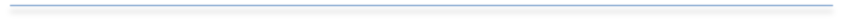 Проектът се изпълнява в условията на извънредна пандемична ситуация. В резултат се осигурява топъл обяд на лица живеещи в бедност на територията на община Свищов. Гарантира се подкрепа за задоволяване на базовата нужда от храна на хората, които се нуждаят от социална закрила в най-висока степен в отговор на пандемията от COVID-19, като и подкрепа за задоволяване на основни жизнени потребности на най-нуждаещите се лица. Предоставяне на услугата на лица без доходи или с ниски доходи под линията на бедност - хора в затруднение поради влошената икономическа обстановка в страната, хора, които поради възрастта си или налични увреждания са в по-висок риск от заразяване и неблагоприятно протичане на инфекцията; лица, поставени под карантина - без доходи или с ниски доходи под линията на бедност и нямат близки, които да им окажат подкрепа; лица, обект на социално подпомагане, за които е установена нужда от допълнителна подкрепа и в условията на извънредна епидемична обстановка, са в невъзможност да задоволят основните си жизнени потребности. Ще се даде възможност на лица от територията на община Свищов представители на целевите групи да получават топъл обяд след подбора им по механизъм за идентифициране на най-нуждаещите се лица. В изпълнение на заложените цели се реализират основни дейности в проекта, които са подбор на потребителите, приготвяне на  топъл обяд,  предоставяне на топъл обяд и съпътстващи мерки.Определянето на целевите групи е чрез подбор на най-нуждаещите се лица предвид изискванията на операцията. Започна преди стартирането на договора и ще се изпълнява през целия период на неговото действие. Приготвянето на топъл обяд се реализира като услуга от Община Свищов със ресурс - чрез Домашен социален патронаж. Приготвянето и доставката на топлия обяд по проекта стартира от 01.01.2021г. , като храната се доставя в работните дни. Общият брой на дните, в които ще се предоставя топъл обяд е 435 дни. Общият брой лица, които ще получават топъл обяд е 100. Приготвянето на храната ще се извършва при спазване на мерките за безопасност. Стриктно спазване на хигиенно-противоепидемичния режим. ДСП разполага с налични транспортни средства, отговарящи на изискванията на Агенцията по безопасност на храните за разноса на храната. Приготвената храна ще се доставя ежедневно до дома на потребителя, в работни дни, в еднократни съдове, със специализиран транспорт на Домашен социален  патронаж и Община Свищов, при засилени противоепидемични мерки. Предоставяне на топъл обяд, включващ супа, основно ястие, хляб и десерт, ще се доставя ежедневно до дома на потребителя. Териториалният обхват е община Свищов - град и села. Доставката на храната с наличните транспортни средства и персонал - шофьори и разносвачи на храна. Предвижда се доставяне до дома на потребители при спазване на противоепедемичните мерки. При наличието на обективни и субективни причини за не получаване на храната от правоимащото лице незабавно ще се предприемат мерки за получаване на храна от следващия от списъка с чакащи кандидати с цел недопускане на разхищение. Реализирането на съпътстващи мерки по проекта се извършват от социален работник на Домашен социален патронаж/ служител със социално образование, който работи с целевите групи, запознат с техните проблеми и комуникира с дирекция "Социално подпомагане"/. При преценка и необходимост е допустимо включването и на други експерти/служители с необходимата квалификация и професионална компетентност. Общинска администрация разполага с нужните кадри, които са с дългогодишен опит и могат качествено да изпълнят дейността. Ежемесечно и при нужда ще се консултират потребителите, на които е осигурен топъл обяд, съгласно изискванията на Методическото указание по предоставяне и отчитане на съпътстващи мерки по операция BG05FMOP001-5.001 „3.1 - Топъл обяд в условия на пандемията от COVID-19“. Съпътстващите мерки ще се реализират през целия период на изпълнение на договора и изцяло ще бъдат съобразени с противоепидемичните мерки и със специфичните нужди на хората в тези условия. Съпътстващите мерки ще се предоставят под формата на дейности, допринасящи за социалното приобщаване на най-нуждаещите се лица. Общата стойност на проекта е: 130 987.29Начало на проекта: 01.01.2021 г.Край на проекта: 30.09.2022 г. 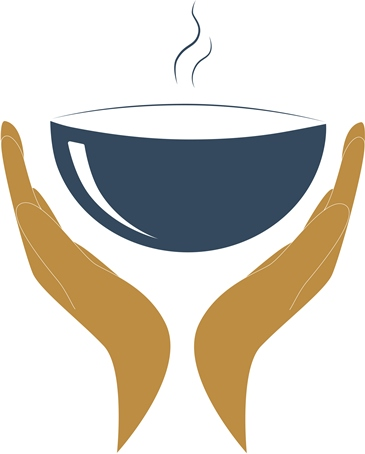 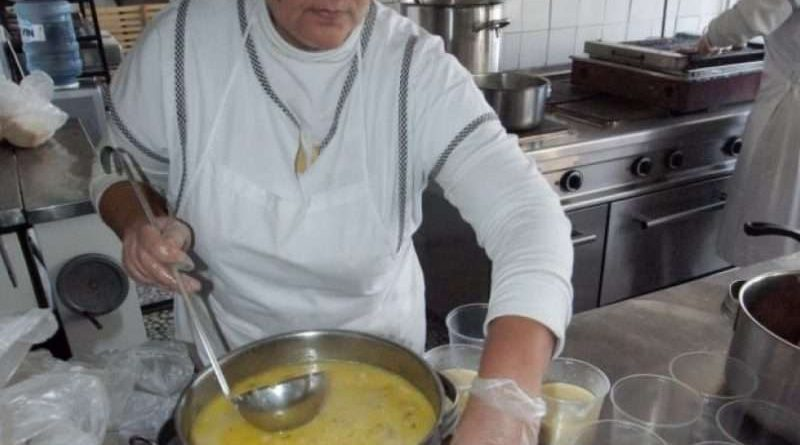 